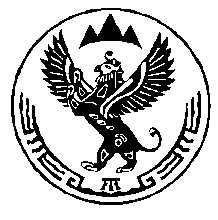 КОМИТЕТ ВЕТЕРИНАРИИ С ГОСВЕТИНСПЕКЦИЕЙ РЕСПУБЛИКИ АЛТАЙП Р И К А З«__» _____ 2020 года								         № г. Горно-АлтайскО признании утратившими силу некоторых приказов Комитета ветеринарии с Госветинспекцией Республики Алтай	В соответствии с Федеральным законом от 27 декабря 2019 года № 447-ФЗ «О внесении изменений в отдельные законодательные акты Российской Федерации по вопросам совершенствования осуществления федерального государственного ветеринарного надзора», с Положением о Комитете ветеринарии с Госветинспекцией Республики Алтай, утвержденным постановлением Правительства Республики Алтай от 7 мая 2020 года № 161, п р и к а з ы в а ю: Признать утратившими силу:приказ Комитета ветеринарии с Госветинспекцией Республики Алтай от 27 декабря 2018 года № 347-П «Об утверждении программы профилактики правонарушений обязательных требований законодательства на 2019 год»;приказ Комитета ветеринарии с Госветинспекцией Республики Алтай от 1 марта 2018 года № 86-П «Об утверждении программы профилактики правонарушений обязательных требований на 2018 год» (официальный портал Республики Алтай в сети «Интернет»: www.altai-republic.ru, 2018, 7 марта);приказ Комитета ветеринарии с Госветинспекцией Республики Алтай от 5 марта 2019 года № 89-П «Об утверждении перечня должностных лиц Комитета ветеринарии с Госветинспекцией Республики Алтай, уполномоченных принимать решение о направлении предостережения о недопустимости нарушения обязательных требований, и формы такого предостережения (официальный портал Республики Алтай в сети «Интернет»: www.altai-republic.ru, 2019, 11 марта).Председатель                                                                                         А.П. Тодошев